Порядок установки сертификата mfrb.crt  в хранилище "Доверенные корневые центры сертификации".Скачайте сертификат с сайта http://budget.govrb.ru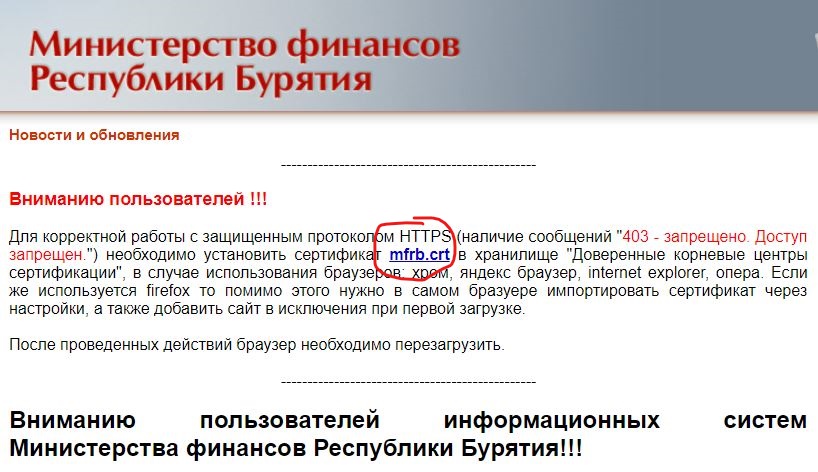 Щёлкните два раза правой кнопкой мыши по файлу сертификата. 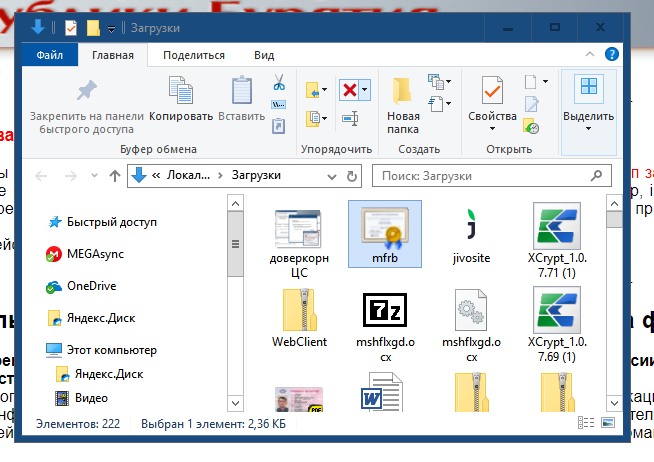 В появившемся окне нажмите кнопку «Установить сертификат …»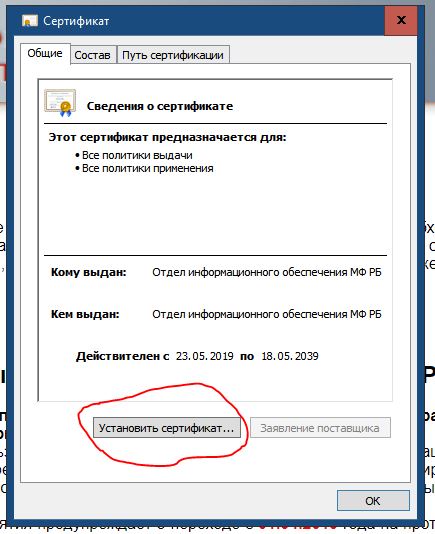 Далее необходимо выбрать «Поместить все сертификаты в следующее хранилище» и нажать кнопку «Обзор…»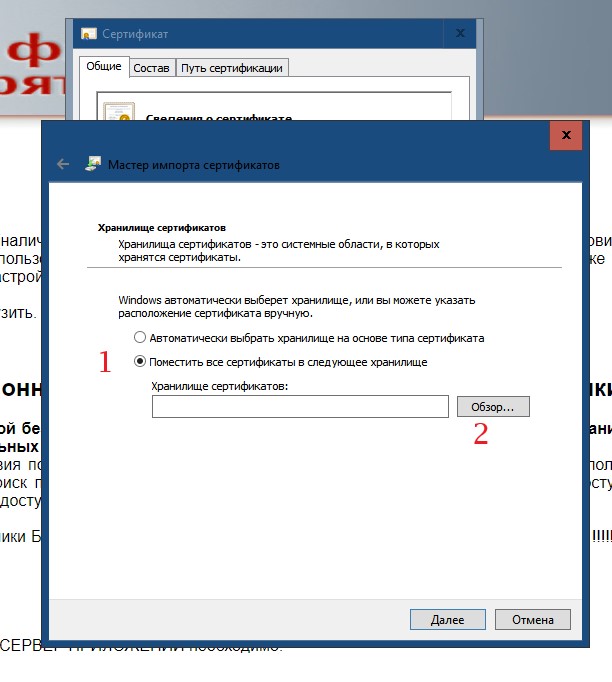 В следующем окне необходимо выбрать хранилище «Доверенные корневые центры сертификации» и нажать кнопку «ОК»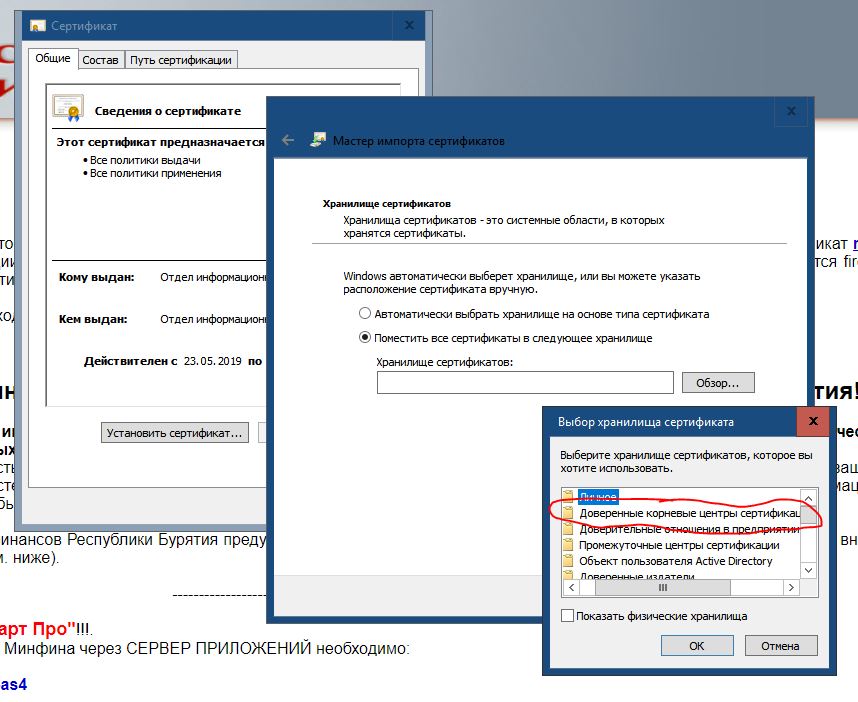 В следующем окне нажать «Далее», затем «Готово». При появлении окна «Предупреждение системы безопасности» нажать кнопку «Да».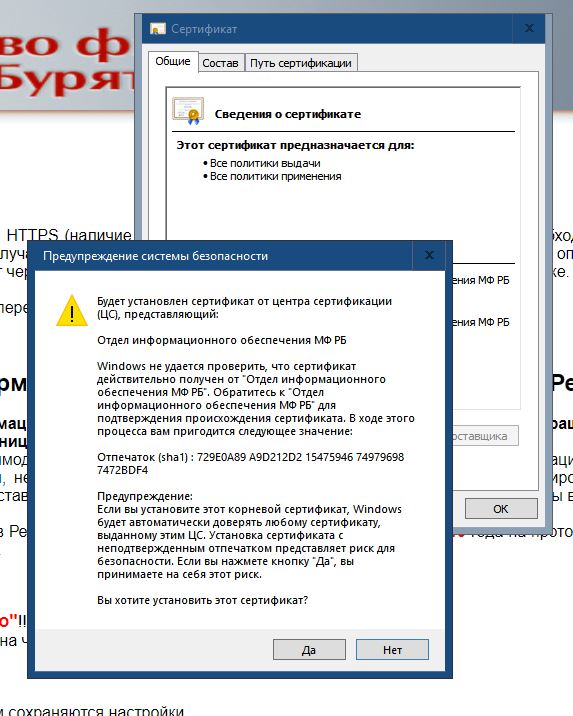 Дождитесь появления сообщения об установке сертификата.